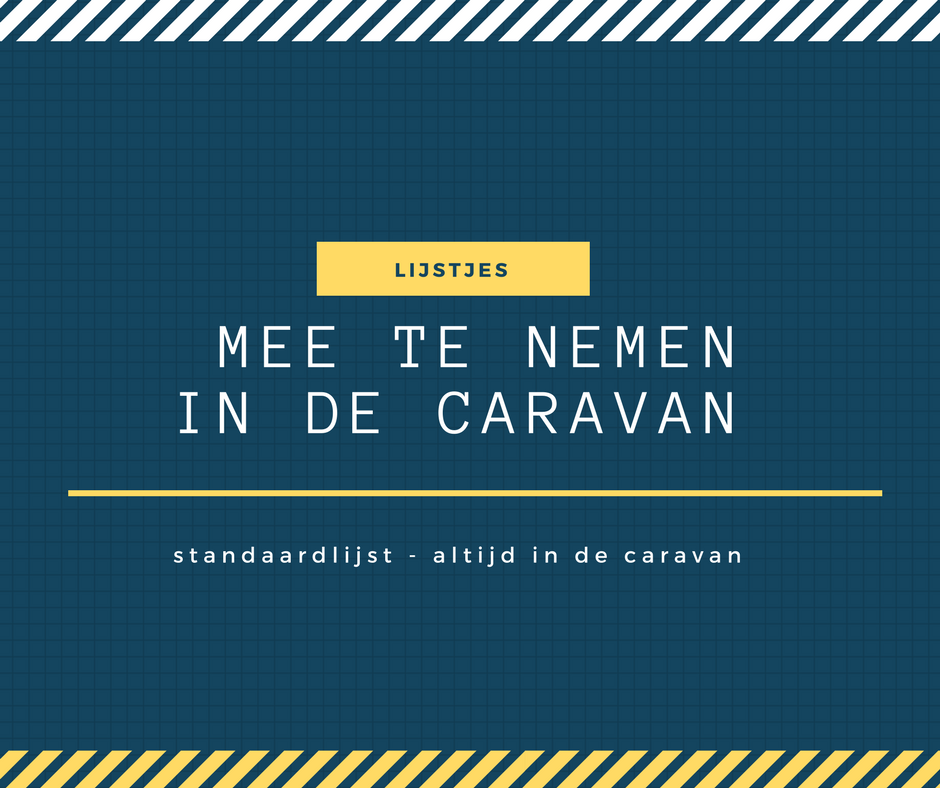 DisselbakElektriciteitssnoer, 1x 20 meter en 1x 10 meter2 emmers (1 is in principe genoeg)watertank met tuitrekkers en touwluifel en luifelstokkenstormbandenstabiliteitsblokkenvuilzaken(gas)………………………………………………………………………………………………………………………………………………………………………In de kleerkasttoiletzakgrote handdoek3 kleine handdoekenslaapkledijvaathandoeken (2)opvouwbare rugzakfleecetruirugzakopvouwbaar regenjasjeopvouwbare heuptasregenhoed (opvouwbaar)zonnehoed (opvouwbaar)………………………………………………………………………………………………………………………………………………………………………Kast keuken4 kleine borden4 grote borden4 glazen4 kopjesbestek (alles in viervoud)grote lepel, groot mes, schilmesje, klopperwokpankleine kookpotkoffiefilter (plastic en papieren filters)thermoskanwaterkokerschaarkurkentrekkerflesopenerblikopener………………………………………………………………………………………………………………niet snel bederfbare voedingDit geldt vooral als noodrantsoenkoffie2 melkdoosjes van elk 2 dl2 mini doosjes bosto dessertrijst2 kleine doosjes cerealspeper en zoutpeperkoekconfituur en Nutella in individuele portiestheezakjes………………………………………………………………………………………………………………………………………………………………………Aan te vullen bij het begin van het vakantieseizoenbederfbare voeding6 sandwiches (voor het geval er geen bakker is bij aankomst of winkels gesloten)margarineflesje olijfolieflessen water (ook om eventueel koffie mee te maken)kaas………………………………………………………………………………………………………………………………………………………………………slaapmateriaalkussens en donsdekensfleecedeken (ik ben een koukleum………………………………………………………………………………………………………………Andere materialenafwasbak (opvouwbaar)afwasmiddelwasmiddel kleren (kleine vloeibare dosis)droogbak (niet noodzakelijk maar wel handig)draagbare lampen (ook te hangen)kooktoestel voor buiten (in de caravan zit een 2 pits)draagbaar DVD-toestel en enkel DVD’s verrekijkernatuurgids en campingsgidsgezelschapsspellendoos met medicatie en verzorgingsmateriaal, anti-mugdoos met klein kampeergereedschapnotaboekje en balpennen………………………………………………………………………………………………………………………………………………………………………In de auto : buitenkampeermeubilair2 kampeertafels (2 of 1 maakt niet verschil in ruimte, en soms is het gewoon makkelijker)1 of 2 matten1 klein stoeltje dat ook als tafeltje te gebruiken is3 pootjes (als we onze voeten te rusten willen leggen !)2 stoelenwatertank met kraantje (voornamelijk om op de camping handen te wassen, zo hoeft dat niet nodig iedere keer in de caravan)wielslot en disselslotvoortent (niet altijd, soms gebruiken we ook gewoon de luifel)………………………………………………………………………………………………………………………………………………………………………